January 25 2021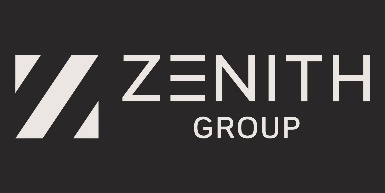 DRAW REQUEST FORMCustomer:____________________________________Project address: _______________________________Contract Price: Total Cost (GST Included) 				_______________The Owner shall pay the Builder, the total contract price above for the construction of the residence in accordance with the provisions of the “Agreement Article VI (c)” subject to any adjustments for any duly executed Change ordersThe owner shall pay Builder in a sequence of draws as follows:Please remit the draw amount of $___________ within five business days.Zenith Construction Ltd.					Owner___________________________			_________________________Draw TypeDescriptionContract AmountAmount DueAmount PaidDeposit10% of projectDraw 130-45 days prior to demo and excavationDraw 2Foundation stage and backfillDraw 3Completion of inspection & lockupDraw 4Mechanical Rough-inDraw 5Insulation & DrywallDraw 6Finishing StageDraw 7PossessionTotals